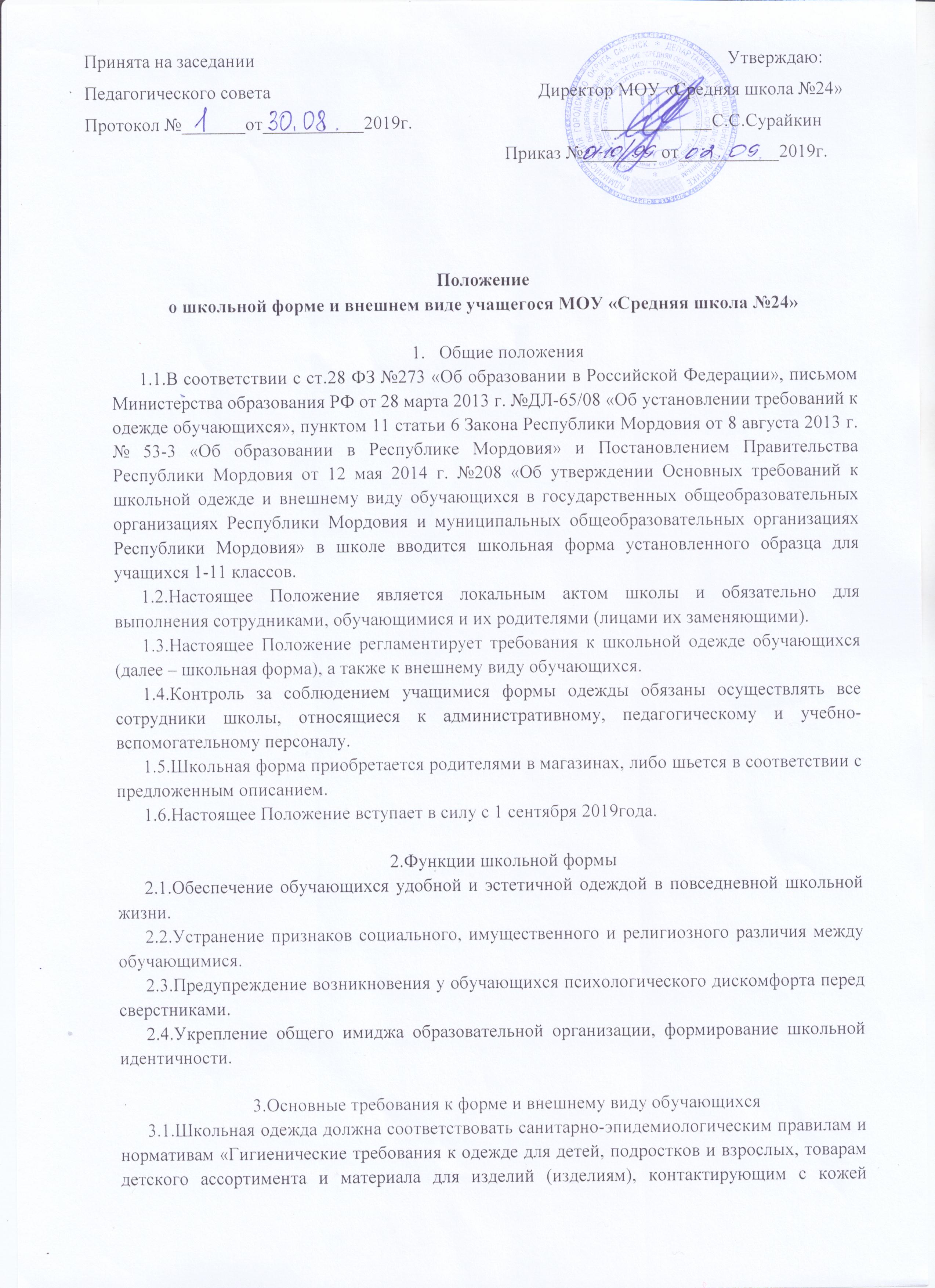 человека СанПиН 2.4.7/1.1.1286-03», утверждённым Главным государственным санитарным врачом Российской Федерации 17 апреля 2003 года.3.2.Школьная форма подразделяется на парадную, повседневную и спортивную.3.3.Парадная форма: 3.3.1.Юноши - белая мужская сорочка, брюки тёмного цвета, пиджак тёмного цвета, туфли, галстук (галстук – бабочка), отличительный знак принадлежности к школе (вышитый логотип на левой стороне пиджака или значок с логотипом школы)3.3.2.Девушки – однотонная белая блуза ниже талии, глухо застегнутая или с
небольшим декольте, юбка черного цвета, туфли не на высоком каблуке (не более 7см),
аккуратная прическа (уложенные в косу, хвост или пучок) или стрижка,
отличительный знак принадлежности к школе (вышитый логотип на левой стороне
пиджака или значок с логотипом школы)3.4.Повседневная форма:3.4.1.Юноши – однотонная сорочка светлых тонов или водолазка, галстук, брюки классического покроя тёмного цвета, пиджак в цвет брюкам, туфли отличительный знак принадлежности к школе, аккуратная короткая стрижка. Допускается ношение вместо пиджака жилета или кардигана того же цвета. В зимний период во время низкого температурного режима разрешается надевать свитер (по необходимости). В весенний и осенний сезон допускается отсутствие пиджака при условии сохранения однотонной сорочки с обязательным ношением галстука.3.4.2.Девушки - одежда должна быть классического стиля или современного строгого покроя тёмного цвета: костюм, жилет, юбка, сарафан, блузка, водолазка, туфли не на высоком каблуке (не более 7 см.), аккуратная прическа (уложенные в косу, хвост или пучок) или стрижка, отличительный знак принадлежности к школе. В зимний период во время низкого температурного режима разрешается надевать свитер (по необходимости).3.5.Спортивная форма:3.5.1.Для занятий в спортивном зале: спортивный костюм (если температурный режим нарушен), футболка, спортивное трико, спортивная обувь с нескользкой подошвой. 3.5.2.Для занятий на улице: спортивный костюм, спортивная обувь.3.6. Школьная форма может быть из различных тканей. Цветовая гамма школьной
формы для учащихся 1-11 классов: однотонные, спокойные тона (блузка – белого
цвета, пиджак и брюки черного, синего   цвета), без надписей и рисунков.3.7.Аксессуары: допускается ношение золотых и серебряных серег.3.8.Сменная обувь в школе является обязательной.3.9.Сменная обувь должна быть чистой.3.10.Внешний вид должен соответствовать общепринятым в обществе нормам.3.11.Педагогический состав работников школы должен показывать пример свои воспитанникам, выдерживать деловой стиль в своей повседневной одежде.4. Права, обязанности и ответственность4.1.Учащиеся обязаны:4.1.1.Носить повседневную школьную форму ежедневно. Спортивная форма в дни уроков физической культуры приносится с собой. В дни проведения торжественных
линеек, праздников школьники надевают парадную форму.4.1.2.Одежда должна быть обязательно чистой, свежей, выглаженной4.1.3.Бережно относиться к форме других учащихся школы.4.2.Учащимся запрещено:4.2.1.Приходить на учебные занятия без школьной формы.4.2.2.Приходить на учебные занятия кроме физической культуры в спортивной
форме.4.2.3.Посещать занятия без второй обуви до особого распоряжения директора;4.2.4.Носить майки, блузы с глубоким вырезом, брюки или джинсы, юбки на бедрах, мини-юбки (длина юбки должна быть не выше 5 см от колена), прозрачную и яркую одежду, кеды или другую спортивную обувь, шлепанцы4.2.5.Аксессуары, пирсинг, массивные украшения (бусы, броши, серьги, кольца, ремни с массивными пряжками) в школу носить запрещено.5. Ответственность5.1.В случае если учащийся пришел в школу без школьной формы, по
требованию дежурного администратора (учителя, классного руководителя) он
должен написать объяснительную.5.2.Учащийся может вернуться домой и надеть школьную форму.5.3.В случае, если учащийся проживает в отдаленном районе города - он на
занятия допускается, но при этом дежурный администратор
(учитель, классный руководитель) сообщает родителям о том, чтобы они приняли
соответствующие меры, т.е. обеспечили приход в школу своего ребенка в школьной
форме.5.4.В случае длительного уклонения от ношения школьной формы вопрос
выносится на заседание Совета по профилактике. По решению комиссии к обучающемуся могут быть применены меры дисциплинарного взыскания - замечание, выговор, отчисление из организации, осуществляющей образовательную деятельность, в соответствии со статьями 43 м 45 закона РФ «Об образовании».6. Права родителейРодители имеют право:6.1.Обсуждать на родительских комитетах класса и школы вопросы, имеющие отношение к школьной форме, выносить предложения в отношении школьной формы.7.Обязанности родителей Родители обязаны:7.1.Приобрести школьную форму, вторую обувь до начала учебного года.7.2. Ежедневно контролировать внешний вид учащегося перед выходом его в школу в соответствии с требованиями Положения.7.3.Следить за состоянием школьной формы своего ребенка, т.е. своевременно ее стирать по мере загрязнения.7.4.Не допускать ситуаций, когда учащийся причину отсутствия формы
объясняет тем, что она постирана и не высохла.7.5.Ежедневно проверять дневник ребенка в части письменного сообщения об отсутствии школьной формы и принятии мер для обеспечения ребенка школьной формой.7.6.Прийти на Совет по Профилактике по вопросу неисполнения данного Положения.8.Ответственность родителей8.1. За ненадлежащее исполнение или неисполнение родителями данного Положения родители несут ответственность в соответствии со ст. 44 Федерального закона «Об образовании в Российской Федерации».9. Права классного руководителяКлассный руководитель имеет право:9.1.Разъяснить пункты данного Положения учащимся и родителям под роспись.10.Обязанности классного руководителя10.1.Осуществлять ежедневный контроль на предмет ношения учащимися своего класса школьной формы и второй обуви перед началом учебных занятий.10.2.Своевременно (в день наличия факта) ставить родителей в известность о факте отсутствия школьной формы у учащегося, приглашать на Совет профилактики.10.3.Действовать в рамках своей компетенции на основании должностной инструкции.11. Ответственность классного руководителяЗа неисполнение или ненадлежащее исполнение должностных обязанностей несет ответственность, предусмотренную трудовым законодательством РФ, локальными актами образовательного учреждения.